СОВЕТ ДЕПУТАТОВ МУНИЦИПАЛЬНОГО  ОБРАЗОВАНИЯ  СЕЛЬСКОЕ ПОСЕЛЕНИЕ «БАРАГХАН»КУРУМКАНСКОГО  РАЙОНА   РЕСПУБЛИКИ  БУРЯТИЯ671642, Республика Бурятия,улус Барагхан, ул.Ленина 40,  тел.: 8(30149) 92-6-17    e-mail: admbaraghan@yandex.ruР Е Ш Е Н И Е № LVI-3от  «11»  ноября 2022 года«Об утверждении схемы многомандатных  избирательных округов для проведения выборов депутатов Совета депутатов муниципального образования сельское поселение «Барагхан».В соответствии со статьей.18 Федерального закона «Об основных гарантиях избирательных прав и права на участие в референдуме граждан Российской Федерации»,  статьей 9 Закона Республики Бурятия « О выборах депутатов представительного органа  муниципального образования в Республике Бурятия», Совет депутатов муниципального образования сельское поселение «Барагхан» решил:         1.Утвердить схему многомандатных избирательных округов для проведения выборов депутатов  Совета депутатов муниципального образования сельское поселение «Барагхан» и ее графическое изображение  согласно приложению  к настоящему решению.        2.Обнародовать настоящее решение на информационных стендах администрации муниципального образования сельское поселение «Барагхан».        3.Настоящее решение вступает в силу со дня его обнародования.Глава  муниципального  образованиясельское   поселение «Барагхан»:             		Шакшаев Б.М.Приложение к решению Совета депутатов МО СП  «Барагхан»от 11.11.2022 г.Графическое изображение Барагханского избирательного округа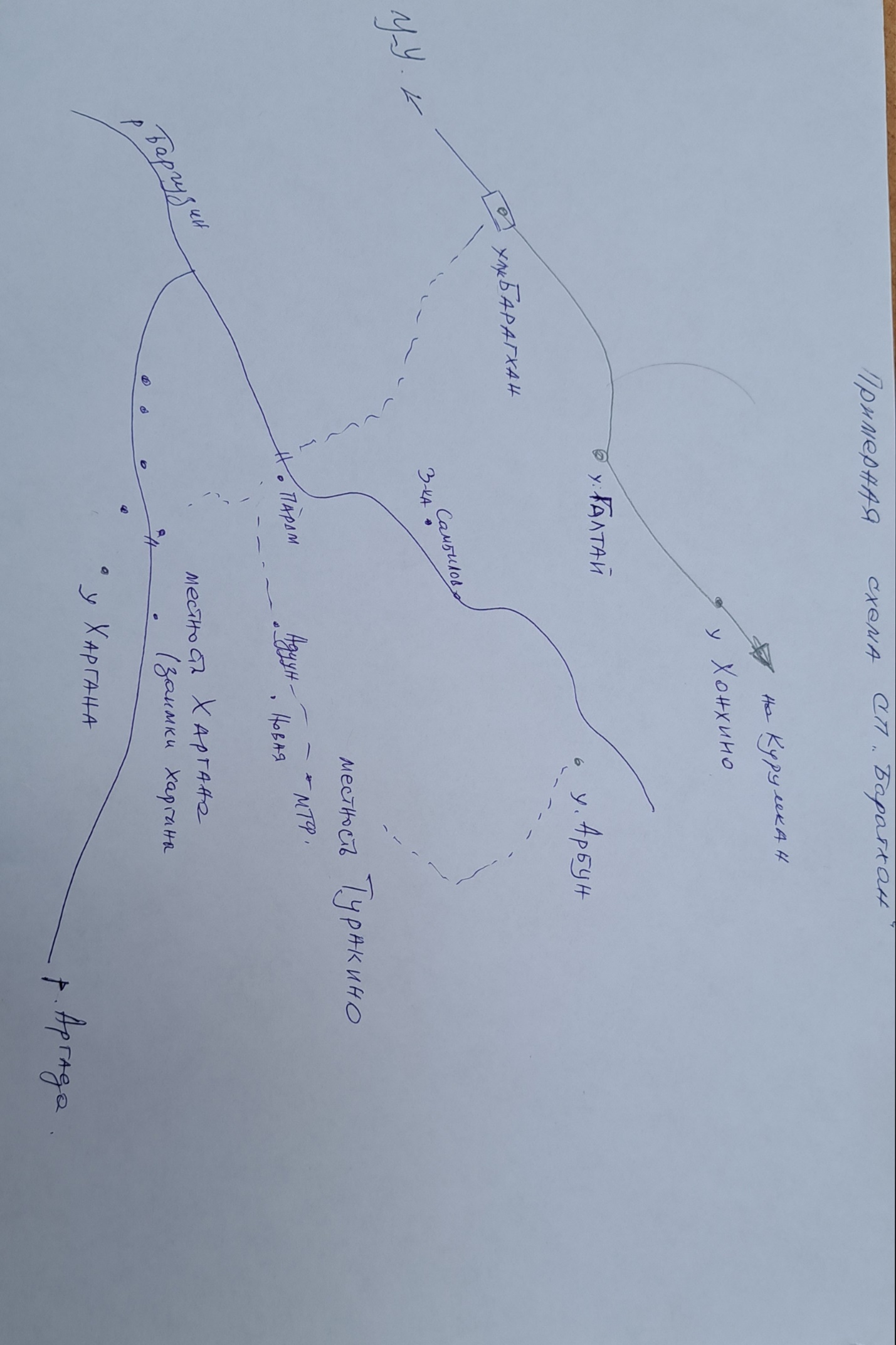 Наименование избирательного округаЧисленность избирателей на  01.07.2022 г.Количество депутатовСостав избирательного округаЦентр округаБарагханский  избирательный округ93910у. Барагхан, у.Хонхино,заимки: Адуун, Балагун,   Земле-нуга, Куйтуны,  Паром,Саганур,Самбилово,  у.Харгана,Арбун,Могжон,Сангади-нуга, у.Галгатай, Галтай.с.Барагхан